Развлекательная  программа  «ЛАПОТОК  НА  СЧАСТЬЕ» для  бабушек  и дедушек    (ко  дню пожилого человека).Участники:  учащиеся   1  класса,  их  бабушки  и  дедушки.Дата  проведения:  01.10.2016 годаЦель:   Воспитание у молодого поколения чувства любви, заботы, уважения к старшему поколению. Задачи  программы:                                                                                                                                  - укрепление связи между поколениями                                                                                                  - воспитание дружбы и единства;
- развитие чувства благодарности, уважения к старшему поколению.Атрибуты:    5 пар лаптей, «забор», 30 башмаков, 3 пары валенок,  «Валенки -  сувениры»,  призы.Ход  программы:   Программу открывают  дети  песней  «Бабушки  и дедушки  самые  любимые…»I Ведущий:   Добрый день, дорогие гости!Мы поздравляем  Вас  с  праздником!  Желаем  Вам  и вашим  семьям крепкого здоровья, весёлого настроения!Но  мы  не считаем  Вас  престарелыми  людьми, и думаю, Вы с нами согласитесь.  Вы ещё полны оптимизма и задора.  А  поэтому  мы  пригласили Вас не на посиделки, а на развлекательную программу.Хотим, чтоб Вы повеселились  вместе со своими внуками.II Ведущий:   Нам очень приятно видеть вас на нашей вечеринке, которая называется «Лапоток на счастье».I Ведущий:    Как говорят, счастье — это радостный миг. Сумей ухватить его и удержать около себя как можно дольше!II Ведущий:     Кто знает, может, именно сегодня оно посетит вас не один раз и больше не захочет с вами расставаться.I Ведущий:   А для того, чтобы наверняка заманить его в свои сети, мы используем таинственные обереги.  Первые обереги появились еще в языческие времена, когда люди поклонялись богам, олицетворявшим явления и силы природы, верили в домовых и в защитные силы простых и привычных вещей— подковы, веника, душистых трав, которые приносят удачу и здоровье и способны уберечь от бед и болезней. Вера наших предков в магические силы окружающих предметов сохранилась в нас до сих пор. Мы и сегодня обращаемся к своим давним традициям. Обереги бывают разными: они могут защищать их владельца от порчи, бытовых неурядиц, уводить от столкновения с опасностью, охранять здоровье хозяина. Каждый из них представляет собой  предмет, имеющий энергоинформационное поле, сила которого и является защитной аурой для человека и его жилища. В разных странах и в разное время это могли быть самые разнообразные предметы и вещи.II Ведущий:   Например, обувь!I Ведущий:      А какие традиции могут быть связаны с обувью?Обувь – это не просто предмет гардероба. С незапамятных времен с ней связывали множество поверий и примет, сочиняли легенды, и даже не обходилось и без суеверий. До сих пор многие семьи чтят обувные традиции и обычаи своих народов и стран.Особое внимание китайский народ уделял украшению детской обуви, которая выступала оберегом. Нанесенные изображения таких хищных животных, как тигр, пантера и других, по поверьям, защищали ребенка от силы злых духов.Североамериканские индейцы верили в присутствие потусторонних сил, и смерть каждого ребенка связывали именно с этим. Чтобы защитить своих детей от нападок злых духов и освободить их от них навсегда, детям шили и надевали обувь практически с самого рождения. В подошве такой обуви проделывалось несколько отверстий (дырок), через которые духи уходили в землю. Поверье аборигенов гласило, что так дети могли расти и никогда не болеть.Для европейских народов обувь – оберег жилья, и его талисман. Именно поэтому при строительстве дома хозяева замуровывали в стену ботинок. Считалось, что он будет защищать дом и его хозяев от нечистой силы. II Ведущий:      На  Руси -    на заборах у наших бабушек всегда висела старая  обувь. Как Вы  думаете, для чего?I Ведущий:       Наверно, для того, чтобы она вовремя просохла.II Ведущий:        А вот и нет!  Раньше люди верили, что этим немудреным способом защитят свой дом от любопытных глаз!I Ведущий:          Тогда у меня появилась оригинальная идея! Почему бы и нам сегодня не украсить наши заборы старой обувью? Только вот вопрос: какая обувь может выступить в роли оберега?II Ведущий:        В России предпочитали вешать на забор старые лапти.I Ведущий:           Где же нам их взять сегодня? На дворе-то двадцать первый век!II Ведущий:          В интернете…I Ведущий:             Чего там  только нет! …. Вот и лапти!II Ведущий:           Пусть на забор эту обувь повесит тот из наших гостей, кому лапти подойдут по размеру! I Ведущий:             По-моему, звучит заманчиво! Я иду в зал, чтобы найти обладателей соответствующего размера ноги!Звучит весёлая музыка.  Предлагаем   дедушкам  примерить лапти. Двух кандидатов, кому они подошли,  приглашаем  на сцену.II Ведущий:  К сожалению, уважаемые дедушки, заборы находятся от вас немного дальше, чем хотелось бы. Поэтому для их украшения «лаптями» мы воспользуемся палочками.    Взяв  палку нужной длины и подцепив на нее поочередно свои лапти, вы без труда сможете дотянуться до нашего забора и украсить его старинной обувью. Победителя конкурса ждет приз. Его получит тот, кто быстрее справится с заданием.Конкурс проходит под музыку. Победителя награждают.I Ведущий: (глядя на украшенные заборы). Сейчас нам ничего не грозит! Нас теперь не сглазят! Лапти, обладающие таинственной силой, уже действуют.II Ведущий:   Но не только в этом заключается их сила!I Ведущий:     А в чем же еще?II Ведущий:   Раньше, если человек ссорился с родней, про него говорили «сбился с пути». Чтобы вернуть «беспутному» разум, на его ноги следовало надевать старые «фамильные» лапти.I Ведущий:   Но   у  нас  нет фамильных  лаптей!II Ведущий:  Это дело поправимо! Нужно просто-напросто прямо сегодня завести себе «фамильные» лапти и использовать их по назначению в будущем!    Я  уже заготовила несколько пар новых лаптей. Осталось только определить их родство, то есть дать им фамилию.I Ведущий:   Думаю, желающих будет намного больше, чем лаптей!II Ведущий:  Тогда придется определить счастливчиков. Я буду задавать каверзные вопросы из истории лаптей. Ответившие правильно на мой вопрос становятся обладателями «фамильных» лаптей.Что  такое  лапоть?   (Низкая  сплетённая  из  древесного лыка   старинная обувь) Из каких древесных пород делают лапти? (Из лиственных пород деревьев:   липы, вяза.)Что такое лыко? (Прослойка между корой и древесиной.)Как добывают лыко? (Лыко дерут с внутренней   стороны   коры   на приблизительно равные полоски.)Что  такое  онуча? (Длинная, широкая полоса холщовой ткани для  обмотки ноги до колена  при обувании   в лапти)Назовите русскую народную сказку, где одним из главных персонажей является Лапоть. («Пузырь, Соломинка и Лапоть».)I Ведущий:    Пять  пар «фамильных» лаптей уже нашли свою семью.II Ведущий:  Чтобы проверить лапти на способность вести за собой к уму-разуму, мы проведем  для  них небольшое испытание.   (Обращаясь к победителям.) Дорогие гости! Надев на себя лапти, вы подходите к любому понравившемуся человеку в этом зале, кладете руку ему на плечо и приглашаете составить вам компанию.  Он,  не отказываясь, встает за вами и, держась за пояс, танцуя, идет следом. Вы выбираете следующего и проделываете то же самое. Кому удастся увлечь за собой как можно больше человек? Чьи «фамильные» лапти окажутся сильнее?Звучит песня «Эх, лапти, да лапти мои» Проходит конкурс. Победитель получает лапти.I Ведущий:  Надеемся, что, начиная с сегодняшнего дня, лапти станут вашими незаменимыми помощниками. Между прочим, известно, что лапти оберегают семейные ценности и семейный бизнес, особенно если расположены над порогом.II Ведущий:     Одним словом, без лаптей нам не обойтись!I Ведущий:     Даже сувенирные лапти могут играть роль оберега — дело здесь не в размере. II Ведущий:   Вам нужно угадать название обуви, являющейся таким же старинным оберегом, как и лапти. В старину она символизировала основательность.Правильный ответ: башмаки. Награждение победителя.Башмаки – такой же старинный оберег, как и лапти. В старину башмаки символизировали основательность. При встрече с нечистью в нее надо было кидать башмаком и обязательно попасть. Так же поступали и с соперницами, разлучницами. Считалось, что после «удара башмаком» разлучница исчезнет. Пара башмачков оберегает семейную жизнь от одиноких соседок.                                                                                                                                                   I Ведущий:   Вот, оказывается, откуда пошла мода швырять башмаки! Мне кажется, эти интересные теоретические знания неплохо было бы подкрепить практическими действиями.II Ведущий:   Тогда созывай нечистую силу и готовь башмаки!В  зале  ставим  тряпичную  куклу. В двух-трех метрах ставится коробка с вырезанными  из  толстого  картона   башмаками. Вызываются два участника.Уважаемые участники! Вам необходимо бросить в эту нечисть по пять башмаков.Победитель определяется по наибольшему количеству попаданий в цель.Звучит  весёлая  музыка. Проведение соревнования. Награждение победителя.I Ведущий:  Говорят, что Ева соблазнила Адама, встав на высокие корни дерева, как на каблуки. В каблучках прятали склянки с духами и любовные записки, выражение «быть под серебряным каблучком у дамы» означало не что иное, как «влюбиться по уши».      Это исключительно дамский оберег.
Вы скажете, что туфель на высоких каблуках у каждой дамы видимо-невидимо! Что же, все они обереги? Да, они защищают покой семьи и красоту владелицы. Просто обереги иной раз так тесно вплетены в нашу жизнь, что мы абсолютно не замечаем их присутствия.II Ведущий:  Выходит, что так.  Интересно, кто же из наших гостей, даже не предполагая, что у него в наличии имеется такой сильный оберег, является обладателем самых высоких каблуков?--   Давайте  это выясним.Бабушки, демонстрируя высоту каблуков,под музыку проходят по сцене. Награждение обладательницы самых высоких каблуков.I Ведущий:     Знаешь, хорошо, когда в жизни все само собой устраивается. Кстати, ты не помнишь, какая обувь со стародавних времен считалась талисманом удачи?II Ведущий:  Такая старинная вещь, как валенки, сейчас очень популярна, особенно в городе. Еще со времен стародавних валенки считались талисманом удачи, и до сих пор сохранилась традиция к празднику дарить валенок со сладостями.
Валенки приносят удачу в семейной жизни, помогают рождению здоровых детей, особенно если висят рядом с печкой. Знахари древности говорили, что отсутствие валенок приводит к болезням. Не забудьте купить маленькие валенки - сувенир и, наполнив их конфетами, подарить на Рождество. Это не только знак внимания, но и пожелание здоровья.I Ведущий:      Мы предлагаем приобрести этот талисман удачи.Приглашаются два участника. Они  встают в разные концы зала. Посредизала выставляется пара валенок. Звучит песня «Валенки». По сигналу оба участника, сплясав  под  музыку, бегут  к валенкам. Кому удастся надеть их раньше, тот и становится победителем» Награждение (сувенирные валенки)II Ведущий:     Счастливый! Теперь  удача будет всегда с вами.I Ведущий:   А чтобы при этом обрести еще и здоровье, по старинному обычаю нужно наполнить валенки сладостями.II Ведущий:        Правильно. Так давайте же, и мы пожелаем друг другу здоровья!Дети  берут   валенки - сувениры , наполненные  конфетами, и раздают их гостям, желая здоровья.I Ведущий:     Друзья! Пусть счастье, здоровье и удача всегда шагают рядом с вами и помогают делать вашу жизнь еще радостнее и приятнее!Дети  поют  для  своих  бабушек  и  дедушек  частушки.Танец  - инсценировка  под  песню  В.  Добрынина  «Бабушки – старушки»Песня:     Раймонд  Паулс  «Бабушка  рядышком  с  дедушкой…»На весёлой, доброй  ноте мы   заканчиваем  нашу программу и, приглашаем  Всех  на чаепитие.  (Дети  угощают  бабушек  и  дедушек  чаем  с  тортом).Составила  программу:  Кудашева  Наталья  Андреевна                                          классный  руководитель  1 «А»  класса   МКОУ «Средняя школа № 2 р.п. Мулловка  МО «Мелекесский район» Ульяновской  области» Использовала  материал  Интернет-ресурса 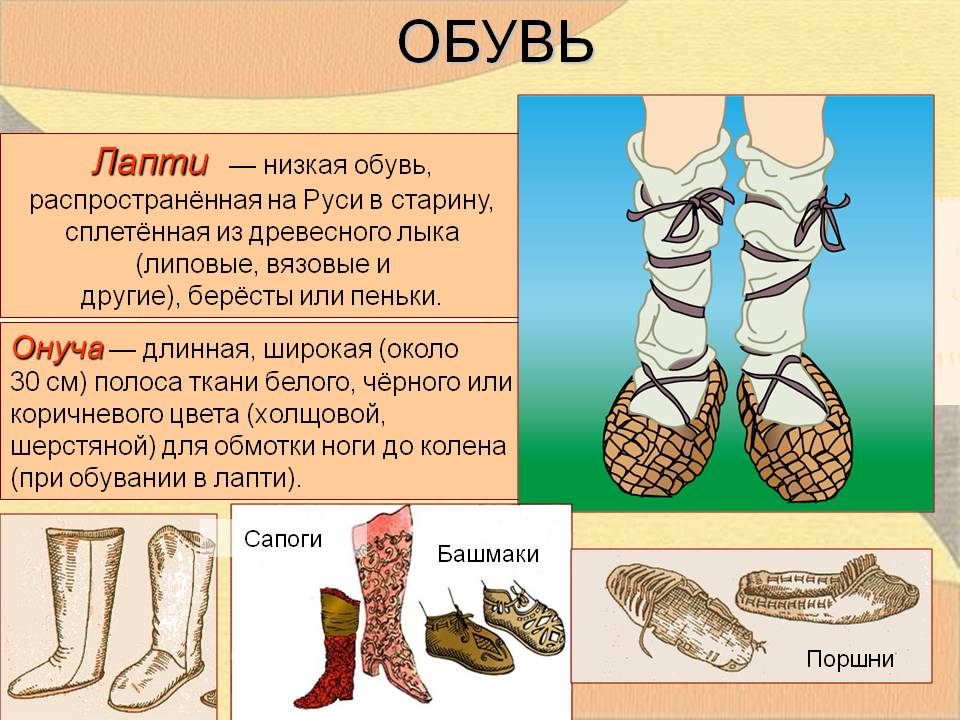 Скачано с www.znanio.ru